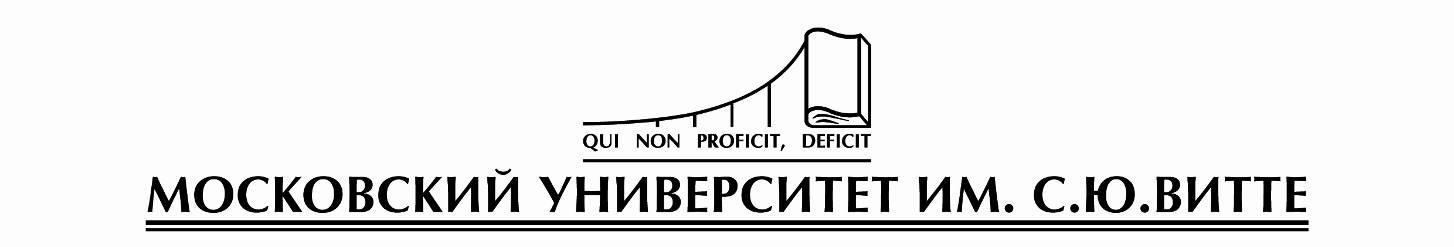 Кафедра психологии, педагогики и социально-гуманитарных дисциплинМЕТОДИЧЕСКИЕ УКАЗАНИЯ по выполнению рейтинговой работы по дисциплине «Культура интеллектуального труда»Уровень высшего образованияБакалавриат, специалитетМосква 2017СОДЕРЖАНИЕ1. ОБЩИЕ ПОЛОЖЕНИЯ	32. ЗАДАНИЯ ДЛЯ ВЫПОЛНЕНИЯ РЕЙТИНГОВОЙ РАБОТЫ	33. РЕКОМЕНДАЦИИ ПО ВЫПОЛНЕНИЮ РЕЙТИНГОВОЙ РАБОТЫ	44. ТРЕБОВАНИЯ К ОФОРМЛЕНИЮ РЕЙТИНГОВОЙ РАБОТЫ	45. КРИТЕРИИ ОЦЕНКИ РЕЙТИНГОВОЙ РАБОТЫ	56. ПРИЛОЖЕНИЕ……………………………………….……………………………..71.   ОБЩИЕ ПОЛОЖЕНИЯРейтинговая работа по дисциплине выполняется обучающимся в ходе самостоятельной работы и является обязательным элементом балльно-рейтинговой системы (БРС) Университета.Рейтинговая работа по данной дисциплине выполняется в форме реферата.Реферат – письменная работа, выполняемая студентом дома и сдающаяся в конце изучения курса.2.  ЗАДАНИЯ ДЛЯ ВЫПОЛНЕНИЯ РЕЙТИНГОВОЙ РАБОТЫТема рейтинговой работы выбирается в соответствии с первой буквой фамилии:Понятие интеллектуального труда и его значение в жизни общества.Образование как когнитивный институт общества.Основные права и обязанности студента вуза.Понятие и формы организации учебного труда в вузе.Понятие культуры интеллектуального (учебного) труда.Основные компоненты культуры интеллектуального труда студента вуза.Критерии и показатели оценки уровня культуры интеллектуального труда студентов.Особенности учебного труда в условиях современной информационно-образовательной среды вуза.Сущность понятий «учебное задание» и «учебная задача».Элементы тайм-менеджмента в учебной работе.Планирование учебной работы: этапы, содержание и структура.Приемы самоанализа, самооценка уровня учебных достижений.Модель принятия решений: необходимые компоненты, этапы, условия.«Ловушки» в процессе принятия решений.Особенности учебной работы на лекциях (техника конспектирования, тренировка внимания, умение задавать вопросы).Основные правила аргументации и доказательства.Типичные ошибки аргументации и доказательства.Особенности учебной работы на семинарах и практических занятиях (техника ответа, устное выступление, участие в дискуссии).Основные требования к выполнению письменных работ: реферат, эссе, доклад, статья.Работа с текстом как вид учебной работы. Основные правила.Особенности самостоятельной работы (работа с текстом, выполнение домашних заданий, повторение пройденного материала).Формы контроля в учебной работе, их краткая характеристика.Презентация результатов интеллектуального труда, основные формы и способы.Основные правила работы с Интернет-информацией: как избежать плагиата?3.   РЕКОМЕНДАЦИИ ПО ВЫПОЛНЕНИЮ РЕЙТИНГОВОЙ РАБОТЫРеферат выполняется письменно и обеспечивает глубокую, всестороннюю проверку усвоения изучаемого материала, поскольку требует комплекса знаний и умений студентов. В реферате студент должен показать степень владения письменной речью, умение логично, адекватно проблеме выстраивать, составлять свой текст и излагать его, давать оценку проблеме (произведению, факту, событию и т.д.).Тема для реферата выбирается студентом самостоятельно и согласуется с преподавателем. Для реферата обычно рекомендуют использовать 5-8 источников литературы. Рекомендуют следующие этапы работы:- Определите и выделите проблему, которая стоит в данной теме.- Изучите поставленную проблему, используя первоисточники.- Проведите обзор выбранной для чтения литературы.- Изложите материал, соблюдая собственную логику.	Структура реферата:	Первая часть - это введение. Изложите цель и задачи своей работы. Выделите проблему, а также отразите ее актуальность. Предполагаемый примерный объем введения составляет 1-2 страницы.- Основная часть - это второй блок в структуре реферата. Отразите свою точку зрения по проблеме, которая основана на анализе научной литературы. Предполагаемый объем основной части - 12-15 страниц.- Заключение - третья структурная единица реферата. В заключении необходимо сделать выводы и предложить свои рекомендации по проблеме. Самое главное - это четкость и ясность мысли. Содержание заключения рекомендуют разбить на понятные пункты. Объем заключения обычно составляет 1-3 страницы.- Список используемой в работе литературы располагается в алфавитном порядке.4.  ТРЕБОВАНИЯ К ОФОРМЛЕНИЮ РЕЙТИНГОВОЙ РАБОТЫ	Оформление реферата: работа с текстом- Размер шрифта - 12-15 пунктов.- Шрифт - Times New Roman (обычный).- Междустрочный интервал - 1,5-2.- Размер левого поля - 30мм- Размер правого поля - 10мм- Размер верхнего и нижнего полей - 20мм	Не ставьте точку в конце заголовка. Все заглавия принято выделять жирным шрифтом. Заголовок первого уровня - 16 шрифт. Заголовок второго уровня - 14 шрифт. И заголовок третьего уровня - 14 шрифт, курсив.Расстояние между концовкой главы или параграфа и следующим заголовком составляет три интервала. После завершения работы необходимо составить автоматическое оглавление, так как это сэкономит ваше время, и будет соответствовать требованиям к оформлению реферата. Чтобы сделать автоматическое оглавление, необходимо проставить все главы в вашей работе, как заголовки разного уровня. Это правильное оформление реферата.Ссылки, примечания обозначают или в самом тексте, или внизу страницы. Для оформления ссылок можно использовать стандартные средства Microsoft Word.Все страницы без исключения должны быть пронумерованы. В том числе и титульный лист. Цифры, обозначающие страницы, принято ставить вверху и по центру страницы. На титульном листе номер страницы не ставится. 5.  КРИТЕРИИ ОЦЕНКИ РЕЙТИНГОВОЙ РАБОТЫОсновные критерии и показатели оценки рефератаБалльная шкала для оценки реферата6. ПРИЛОЖЕНИЕТитульный лист рейтинговой работыКафедра   ___Психологии, педагогики и социально-гуманитарных дисциплин_________________________Рейтинговая работа _______________________________________________                                         (домашняя творческая работа, расчетно-аналитическое задание, реферат, контрольная работа)по дисциплине     _________________________________________________Задание/вариант №  ____________Тема*  ______________________________________________________________Выполнена обучающимся группы ____________________________________________________________________________(фамилия, имя, отчество)Преподаватель  ____________________________________________________                                               (фамилия, имя, отчество)Москва – 201__ г.* при наличииНомер темыПервая буква фамилии студентаНомер темыПервая буква фамилии студента1А13О2Б14П3В15Р4Г16С5Д17Т6Е18У7Ж, З19Ф8И20Х, Ц9К21Ч10Л22Ш, Щ11М23Э, Ю,12Н24ЯКритерииПоказателиИспользование современной научной литературыДиапазон и качество (уровень) используемого информационного пространстваВладение языком дисциплины (понятийно-категориальным аппаратом)Четкое и полное определение рассматриваемых понятий (категорий), приводя соответствующие примеры в строгом соответствии с рассматриваемой проблемойСамостоятельная интерпретация описываемых в реферате фактов и проблемУмелое использование приемов сравнения и обобщения для анализа взаимосвязи понятий и явлений. Личная оценка (вывод), способность объяснить альтернативные взгляды на рассматриваемую проблему и прийти к сбалансированному заключениюЯзык и стиль работыСоблюдение лексических, фразеологических, грамматических и стилистических норм русского литературного языкаАккуратность оформления и корректность цитированияОформление текста с полным соблюдением правил русской орфографии и пунктуации, методических требований и ГОСТа.ПозициярефератаМакс. количество баллов(max = 100)Содержание элементов оценкии критерии распределения балловОглавление5- раскрытие пунктами оглавления обозначенной темы – максимум 5 баллов.Введение25- степень отражения актуальности темы – максимум 9 баллов;- определение цели работы – максимум 8 баллов;- постановка задач по достижению поставленной цели – максимум 8 баллов. Основная часть25- раскрытие базовых определений (понятий, терминов) – максимум 5 баллов;- критический анализ точек зрения авторов (школ, подходов) –  максимум 5 баллов;- полнота раскрытия темы – максимум 5 баллов;-  логическая связность изложения материала – 5 баллов;- авторская позиция по рассматриваемой проблеме – максимум 5 баллов.Заключение25- наличие кратких ответов на поставленные в работе задачи – максимум 9 баллов;- содержательность выводов – максимум 8 баллов;- степень обобщения работы – максимум 8 баллов.Список литературы15- соответствие использованной литературы теме работы – максимум 4 балла;- разнообразие характера используемых источников (учебники и учебные пособия, монографии, статьи, интернет-источники и др.) – максимум 4 балла;- современность литературы – максимум 2 балла;- наличие корректных ссылок в работе на источники литературы и веб-сайты – максимум 5 баллов.Оформление работы5Соответствие ГОСТу и требованиям ВУЗа